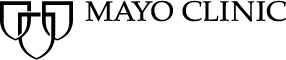 October 2019Dear Potential Exhibitor,  We are pleased to announce our upcoming Updates in Family Medicine conference March 12-14, 2020 at Disney's Grand Californian Hotel® & Spa in Anaheim, California.Mayo Clinic, in collaboration with Kaiser Permanente, is offering a comprehensive update conference designed for practicing primary care and family physicians.  Attendees at this conference gain knowledge on the latest recommendations involving medical specialties important to the primary care setting that can be immediately applied into practice. We anticipate 225 attendees. Additional course details can be found on the conference web site as they become available: ce.mayo.edu/familymedupdate2020  Mayo Clinic recognizes these types of educational programs would not be possible without your support. We invite you to participate at this educational activity with an exhibit in the amount of $2,000. This fee is for the exhibit space only. Industry exhibitors are provided a draped table with two chairs. Exhibitors are also invited to participate in all food and beverage events, which include breakfast, breaks, and lunch.  In support of ACCME guidelines, exhibitors are located in a separate area from the educational activity. All companies are invited to exhibit at our course; however there is limited space. Participating exhibitors will be allowed to set up on Wednesday evening before the course.To exhibit at this course:Complete and return the provided Exhibitor Agreement form to Kathy Fuqua at fuqua.kathy@mayo.edu Submit payment before February 1, 2020. Please make payment payable to Mayo Clinic and send payment to my attention at the address below. For your convenience, our Federal tax identification number is 41-6011702.  Please reference the course number when submitting the check: 20R07010. You can also call 800-323-2688 with your credit card number.We look forward to the success of the Updates in Family Medicine course and hope you will join us. If you have any questions or your company requires completion of a web-based application, please feel free to contact me.Sincerely,Kathy FuquaEducation Administration CoordinatorMayo School of Continuous Professional Development  200 First Street SWRochester, MN 55905fuqua.kathy@mayo.eduPhone: 507-266-9815Mayo Clinic School of Continuous Professional Development (MCSCPD) 
Exhibitor Agreement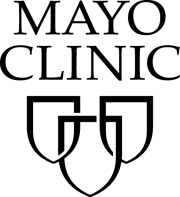 Agreement between: ACCREDITED PROVIDER: Mayo Clinic College of Medicine and Science – MCSCPD AND:NOTE: There may be additional charges depending on the meeting location (power, internet access, etc.). Please list additional requests here: (please note: additional requests may incur additional fees)TERMS AND CONDITIONSEXHIBITOR agrees to abide by ACCME Standards for Commercial Support as stated at www.accme.org: SCS 4.2:  “Product-promotion material or product-specific advertisement of any type is prohibited in or during CME activities.  The juxtaposition of editorial and advertising material on the same products or subjects must be avoided.  Live (staffed exhibits, presentations) or enduring (printed or electronic advertisements) promotional activities must be kept separate from CME.”  “For live, face-to-face CME, advertisements and promotional materials cannot be displayed or distributed in the educational space immediately before, during or after a CME activity.  Providers cannot allow representatives of Commercial Interests to engage in sales or promotional activities while in the space or place of the CME activity.”EXHIBITOR may only distribute educational promotional materials at their exhibit space.  Distribution of non-educational items (pens, notepads, etc.), pharmaceuticals or product samples is prohibited.All exhibit fees associated with this activity will be given with the full knowledge of the PROVIDER.  No additional payments, goods, services or events will be provided to the course director(s), planning committee members, faculty, joint provider, or any other party involved with the activity.Completion of this agreement represents a commitment and EXHIBITOR is obligated to provide full payment of all amounts due under this agreement by the ACTIVITY DATE unless otherwise agreed upon by the PROVIDER.  PROVIDER reserves the right to refuse exhibit space to EXHIBITOR in the event of nonpayment or Code of Conduct violation.If this agreement is cancelled by either party forty-five (45) days or more in advance of the Activity Date, PROVIDER will refund the Exhibit Fee less a $300 processing fee.  If this agreement is cancelled by EXHIBITOR less than forty-five (45) days in advance of the Activity Date, the total amount due under this Agreement shall be immediately due and payable to PROVIDER. PROVIDER agrees to provide exhibit space and may acknowledge EXHIBITOR in activity announcements.  PROVIDER reserves the right to assign exhibit space or relocate exhibits at its discretion.Note:  All exhibitors must be approved by MCSCPD and this agreement is not binding until both parties have signed.  MCSCPD maintains the right to refuse any exhibitor.By signing below, I agree to the “Terms and Conditions” outlined on Page 1 of this Exhibitor Agreement (including ACCME Standards for Commercial Support): 
The person signing below is authorized to enter into this agreement:PAYMENT INFORMATIONPlease indicate your method of payment:PROVIDER Federal Tax ID number is 41-6011702.
Please remit check payable to:  Mayo Clinic- Mayo Clinic School of CPD.  Please identify name of course on the check stub.Complete and return this form along with your payment made to Mayo Clinic, 
Federal Tax ID# 41-6011702 before February 1, 2020 to:Kathy Fuqua200 First St SW, Plummer 2-60Rochester, MN 55905T: 507-266-9815  E: Fuqua.Kathy@mayo.eduActivity TitleUpdates in Family MedicineActivity Number20R07010LocationAnaheim, CaliforniaDatesMarch 12-14, 2020Company Name (Exhibitor)(as it should appear on printed materials)Exhibit Contact (if different then exhibit Rep.)Name(s) of Representative(s) exhibiting: (Maximum of two representatives allowed per exhibit)AddressTelephoneFaxEmailThe named exhibitor wishes to exhibit at the above named activity for the amount of The named exhibitor wishes to exhibit at the above named activity for the amount of $2000Exhibitor Representative NameSignatureDateMayo Clinic Representative NameSignatureDate   Check   Credit Card or Wire TransferMake payable to:
Mayo ClinicMayo Clinic School of Continuous Professional Development200 First St SW, Plummer 2-60Rochester, MN 55905Please identify Updates in Family Medicine on the check.For payment by credit card or wire transfer, please call the MCSCPD Registrar at 800-323-2688Do not send credit card information via email or fax.